Eine Blume falten (leicht)Du benötigst dafür:Papierquadrate in unterschiedlichen Farben (ca. 7x7 cm)grüne Pfeifenstopfer für die StängelKlebe und Schere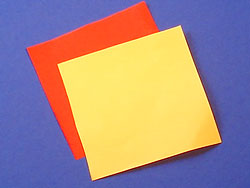 Für eine Blume brauchst du 2 Quadrate in unterschiedlichen Farben.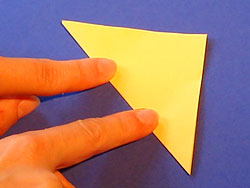 Falte eine Diagonale.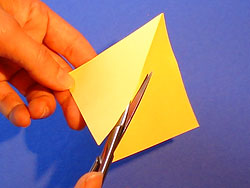 Öffne das Papier und schneide es entlang der Diagonalen durch.Mache das Gleiche mit dem anderen Papierquadrat.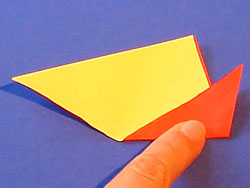 Lege jeweils 2 Dreiecke übereinander.Falte dann die rechte Ecke wie auf dem Bild nach oben.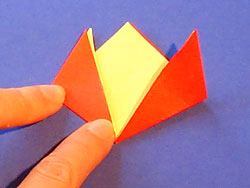 Falte auch die linke Ecke nach oben.Wiederhole das Ganze mit den beiden anderen Dreiecken.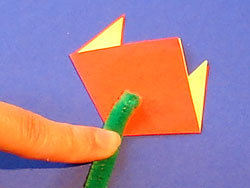 Drehe eine "Blüte" um und klebe das Stängelende dagegen.Jetzt klebe noch die andere Blüte dagegen.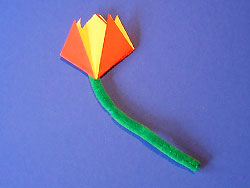 